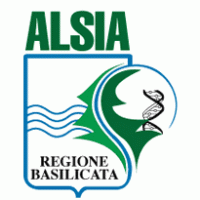 Allegato C)DICHIARAZIONE D'IMPEGNO ED ACCETTAZIONEIl sottoscritto ___________________________________ nato a ___________________ il ____________ residente a ____________________________ in   Via o  C.da ________________________________ C.F._________________________________________ Titolare dell’Azienda agricola denominata ______________________________________ sita in agro del Comune di _______________________ alla Località ________________________________________ con Partita I.V.A. __________________________ premesso cheche ha preso visione dell’avviso pubblico dell’ALSIA, approvato con D.D. n. 9 del 01/02/24, relativo alla distribuzione della varietà di Pero e Melo per la diffusione della biodiversità agricola; tanto premesso, il sottoscritto dichiara di possedere i seguenti requisiti (barrare con una X i requisiti posseduti):dichiara, inoltre, di impegnarsi a: realizzare almeno tre innesti per specie (melo – pero) in azienda e di comunicare ad attecchimento avvenuto all’Alsia la georeferenziazione gps delle piante innestate;a conservare almeno dieci anni le piante innestate e di comunicare l’eventuale perdita della varietà;valutare la possibilità di diventare agricoltore custode (in base alla Legge Nazionale 194/205) per la  coltivazione della segale “Iermana”;consentire presso il "campo di conservazione" visite guidate destinate a tecnici e/o operatori agricoli interessati, accompagnati da un tecnico dell’Alsia; Data,___/___/___						        Il Titolare dell'Azienda			 						 ___________________________RequisitiPuntiTitolare di sito di conservazione registrato in base 2 all'articolo 5 della L.R.26/2Partecipazione al bando SRA 152Giovani imprenditori (partecipazione al PSR Basilicata 2014-2020)1Azienda a conduzione biologica certificata1Azienda agrituristica iscritta nell’albo regionale 1